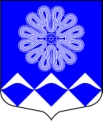 РОССИЙСКАЯ ФЕДЕРАЦИЯАДМИНИСТРАЦИЯ МУНИЦИПАЛЬНОГО ОБРАЗОВАНИЯПЧЕВСКОЕ СЕЛЬСКОЕ ПОСЕЛЕНИЕКИРИШСКОГО МУНИЦИПАЛЬНОГО РАЙОНА ЛЕНИНГРАДСКОЙ ОБЛАСТИПОСТАНОВЛЕНИЕот  13 ноября  2020 года 		                                                       № 86Для приведения муниципальных нормативных правовых актов в соответствие с федеральным законодательством, на основании протеста Киришской городской прокуратуры от 09.11.2020 № 7-69-2020, Администрация муниципального образования Пчевское сельское поселение Киришского муниципального района Ленинградской области,ПОСТАНОВЛЯЕТ: 1. Отменить постановление администрации МО Пчевское сельское поселение от 16.10.2020  № 90 «Об утверждении Положения о проверке достоверности и полноты сведений, представляемых  гражданами претендующими на замещение должностей муниципальной службы и муниципальными служащими Администрации муниципального  образования   Пчевское сельское поселение Киришского муниципального района Ленинградской области и соблюдения служащими требований к служебному поведению»2. Контроль за исполнением настоящего постановления оставляю за собой.   Глава  администрации		            			Д.Н.ЛевашовОб отмене  постановления администрации МО Пчевское сельское   поселение   от 16.10.2020  № 90 «Об утверждении Положения о проверке достоверности и полноты сведений, представляемых  гражданами претендующими на замещение должностей муниципальной службы и муниципальными служащими Администрации муниципального  образования   Пчевское сельское поселение Киришского муниципального района Ленинградской области и соблюдения служащими требований к служебному поведению»